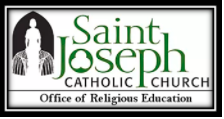 Sacramental Sponsorship Certificate I, , am requesting to be a sponsor for:                   (Print Name of Godparent/Sponsor)       .                 (Print name of person receiving the Sacrament)Who is receiving/making: (select one) Baptism         Confirmation        Profession of Faith In accepting this responsibility, I truthfully affirm the following:I am a registered and active member of .       (Parish name here)I fulfill the following requirements as found in the code of Canon Law-canon 874I am at least 16 years old and have received the three Sacraments of Initiation of the Church, Baptism, Confirmation, and Eucharist. I am not the parent of the above mentioned candidateI follow all precepts of the Church fully. (Attend Mass on all Sundays and Holy days and receive communion and confession at least annually. See Catechism of the Catholic Church paragraph numbers 2042-43 for a full list) If married, I am validly married according to the laws of the Church. If single, I am striving to live a morally upright life according to my state. I understand the requirements of the role of Sponsor; support and education of the spiritual life of the person I am sponsoring, in both word and action. ________________________________________________           (Signature of Sponsor/Godparent)I certify that, to the best of my knowledge, this person is eligible to assume the duties and responsibilities of a sponsor or godparent. ________________________________________________
          (Signature of Pastor/Deacon) 